ΑΠΟΣΠΑΣΜΑ 1ου ΠΡΑΚΤΙΚΟΥ  2η ΕΙΔΙΚΗ ΕΠΙΤΡΟΠΗ ΕΠΙΚΙΝΔΥΝΩΣ ΕΤΟΙΜΟΡΡΟΠΩΝ (Ε.ΕΠ.ΕΤ.)Σήμερα, 24 Μαΐου 2024, ημέρα Παρασκευή, η 2η Ε.ΕΠ.ΕΤ., όπως συγκροτήθηκε με τη με ΑΠ 7205/26.1.2024 Απόφαση του Συντονιστή της Αποκεντρωμένης Διοίκησης Θεσσαλίας - Στ.Ελλάδας με την οποία συγκροτήθηκε η 2η Επταμελής Επιτροπή Επικινδύνως Ετοιμόρροπων του ν. 4787/21 με χωρική αρμοδιότητα Νήσων Βορείων Σποράδων (ΦΕΚ 68,ΥΟΔΔ/31.1.2024), συνεδρίασε στη Σκόπελο, μετά από την με αριθ. οικ.8/23.5.2024 πρόσκληση, με αντικείμενο τα θέματα που συμπεριλαμβάνονται στην ημερησία διάταξη της προαναφερόμενης πρόσκλησης.Στη συνεδρίαση παρέστησαν οι: Προβιά Αγγελική, αρχιτέκτονα μηχανικό, αναπληρώτρια Προϊσταμένη της  Διεύθυνσης Τεχνικών Υπηρεσιών, Πολεοδομίας και Περιβάλλοντος του Δήμου Σκοπέλου και Πρόεδρο της 2ης Επιτροπής Ε.ΕΠ.ΕΤ.,Διαγουμά Ανδριανή, Πολιτικός Μηχανικός, Προϊσταμένη του Τμήματος Μελετών και Έργων Αναστήλωσης Μνημείων, Μουσείων και Πολιτιστικών Κτιρίων της Υπηρεσίας Νεωτέρων Μνημείων και Τεχνικών Έργων (Υ.Ν.Μ.Τ.Ε.) Θεσσαλίας και Κεντρικής Στερεάς Ελλάδας,Αστέριο Ζιάμπα, πολιτικό μηχανικό, υπάλληλο της Διεύθυνσης  Πολεοδομίας του Δήμου ΛαρισαίωνΑργύρη Αργυρόπουλο, πολιτικό μηχανικό της Δ/νσης Τεχνικού Ελέγχου Α.Δ.Θ.-ΣΤ.Ε. Τα υπόλοιπα τακτικά μέλη και οι αναπληρωτές τους, αν και προσκλήθηκαν νομίμως, δεν προσήλθαν.Στη συνεδρίαση της Επιτροπής παρέστη η κ. Πολατίδου Ειρήνη, υπάλληλος της Αποκεντρωμένης Διοίκησης Θεσσαλίας – Στερεάς Ελλάδας, ως γραμματέας, για την τήρηση των πρακτικών.Θέμα 2ο/ Πράξη 2η1.	κτίσμα με σοβαρές βλάβες στον φέροντα οργανισμό του, φερόμενης ιδιοκτησίας Εμμανουήλ Γ. Πετεινόπουλου και Γεωργίου Ν. Πετεινόπουλου, που βρίσκεται πλησίον Ι.Ν. Αγ. Μιχαήλ Συνάδων (έναντι Α.Τ. Σκοπέλου) στον οικισμό Σκοπέλου του Δήμου ΣκοπέλουΙστορικόΚατατέθηκε στην Επιτροπή, στις 2.4.2024 (αριθ. πρωτ. ΕΠΕΤ 2/2.4.2024) το με αριθ. πρωτ.363/1-4-2024 διαβιβαστικό έγγραφο της Διεύθυνσης Τεχνικών Υπηρεσιών, Πολεοδομίας και Περιβάλλοντος του Δήμου Σκοπέλου προς την 2η Ε.ΕΠ.ΕΤ. για διενέργεια αυτοψίας σε κτίσμα με σοβαρές βλάβες στον φέροντα οργανισμό του, φερόμενης ιδιοκτησίας Εμμανουήλ Γ. Πετεινόπουλου και Γεωργίου Ν. Πετεινόπουλου, που βρίσκεται πλησίον Ι.Ν. Αγ. Μιχαήλ Συνάδων (έναντι Α.Τ. Σκοπέλου) στον οικισμό Σκοπέλου του Δήμου Σκοπέλου, με τα συνημμένα σε αυτό στοιχεία. Κατόπιν, συντάχθηκε η με αριθ. Πρωτ.οικ. 4/16.5.2024 (ορθή επανάληψη ως προς την ημερομηνία διενέργειας αυτοψίας) πρόσκληση προκειμένου να γίνει αυτοψία στο κτίριο. Η πρόσκληση για την αυτοψία θυροκολλήθηκε αυθημερόν στο κτίριο, και στάλθηκε στον Δήμο Σκοπέλου, προκειμένου να αναρτήσει την πρόσκληση στο οικείο κατάστημα και να τη δημοσιεύσει στον οικείο διαδικτυακό τόπο, σε εφαρμογή των διατάξεων της παρ. 2 του άρθρου 24 του Ν.4787/21 (ΦΕΚ 44 Α’). Η δημοσιοποίηση και η τοιχοκόλληση πραγματοποιήθηκε, όπως διαπιστώνεται από τα σχετικά αποδεικτικά που απεστάλησαν με ηλεκτρονικό ταχυδρομείο από τον Δήμο στην Επιτροπή.Η αυτοψία διενεργήθηκε από μέλη της επιτροπής την Πέμπτη 23 Μαΐου 2024 και συντάχθηκε η υπ’ αριθ. 6/23.5.2024/1η/23.5.2024 έκθεση αυτοψίας της Επιτροπής.Η ΕπιτροπήΛαμβάνοντας υπόψη:(1)	Τις διατάξεις των άρθρων 23 έως 27 του Ν.4787/2021 (ΦΕΚ 44 Α’),(2) Την με αριθ. πρωτ. 7205/26.1.2024 Απόφαση του Συντονιστή της Αποκεντρωμένης Διοίκησης Θεσσαλίας - Στ.Ελλάδας με την οποία συγκροτήθηκε η 2η  Επταμελής Επιτροπή Επικινδύνως Ετοιμόρροπων του ν. 4787/21 με χωρική αρμοδιότητα Νήσων Βορείων Σποράδων (ΦΕΚ 68,ΥΟΔΔ/31.1.2024), (3) Τις διατάξεις του Π.Δ./13.04.1929 (ΦΕΚ 153 Α’) περί επικινδύνων οικοδομών,(4) Το με αριθ. Πρωτ.363/1-4-2024 διαβιβαστικό έγγραφο της Διεύθυνσης Τεχνικών Υπηρεσιών, Πολεοδομίας και Περιβάλλοντος του Δήμου Σκοπέλου, με τα συνημμένα σε αυτό στοιχεία,  (6) Τη με αριθ. Πρωτ.6/23.5.2024/1η/23.5.2024 έκθεση αυτοψίας της 2ης Ε.ΕΠ.ΕΤ. για κτίσμα με σοβαρές βλάβες στον φέροντα οργανισμό του, φερόμενης ιδιοκτησίας Εμμανουήλ Γ. Πετεινόπουλου και Γεωργίου Ν. Πετεινόπουλου, που βρίσκεται πλησίον Ι.Ν. Αγ. Μιχαήλ Συνάδων (έναντι Α.Τ. Σκοπέλου) στον οικισμό Σκοπέλου του Δήμου Σκοπέλου, σύμφωνα με την οποία:«Κατά την αυτοψία που έγινε διαπιστώθηκαν τα εξής:Η ιδιοκτησία έχει πρόσωπο, νότια και δυτικά σε δρόμους, βόρεια σε δρόμο και ξένη ιδιοκτησία και ανατολικά με αυλή και κτίσμα ξένης ιδιοκτησίας. Πρόκειται για παλαιό διώροφο λιθόκτιστο κτίριο, με ημιυπόγειο και μικρή προσθήκη κατ’επέκταση στον πρόβολο (μπαλκόνι) του ορόφου, το οποίο δεν κατοικείται. Το κτίριο είναι δομημένο με φέροντες περιμετρικούς τοίχους από λιθοδομή.Κατά το παρελθόν, έχουν γίνει επεμβάσεις στις όψεις του κτιρίου, για τη λήψη προσωρινών μέτρων ασφαλείας, καθώς υφίστανται παλαιά μεταλλικά ικριώματα που εδράζονται στο δρόμο και στηρίζουν τον πρόβολο στην πρόσοψη του κτιρίου, μεταλλικοί ορθοστάτεςή ξύλινα στοιχεία που υποστυλώνουν πρέκια παραθύρων (φωτογραφία 2), επιχρίσματα διαφορετικού τύπου και είδους, κάρφωμα των παραθυρόφυλλων ή και απομάκρυνσή τους στα ανοίγματα του ορόφου και στις πόρτες εισόδου (ισογείου και ορόφου) και του υπογείου. Στα ξύλινα εξωτερικά κουφώματα έχουν τοποθετηθεί προστατευτικά πετάσματα από ξυλεία (παράθυρα και θύρα εισόδου πλαϊνής όψης), ενώ στην κύρια είσοδο και στην πόρτα υπογείου έχουν παραμείνει τα παλιά πλέγματα. Η πρόσοψη του κτηρίου, προσφάτως καλύφθηκε από οικοδομικό δίχτυ (φωτογραφιές 1,2,4). Η τοιχοποιία στο ανώφλι της μπαλκονόπορτας στον όροφο της πρόσοψης, παρουσιάζει αποδιοργάνωση, έντονες ρηγματώσεις και φούσκωμα, με άμεσο κίνδυνο κατάρρευσης. Η στέγη του κτηρίου έχει ολικώς αποξηλωθεί, με αποτέλεσμα το κτήριο να έχει απωλέσει την διαφραγματική του λειτουργία στο επίπεδο αυτό, να παρουσιάζει έντονη τρωτότητα σε δυναμικές δράσεις (π.χ. σεισμό) και εκτός επιπέδου καμπτικά φαινόμενα και επιπλέον να είναι άμεσα εκτεθειμένο σε καιρικά φαινόμενα, κυρίως σε όμβρια ύδατα, τα οποία επιφέρουν έντονες διαβρώσεις στον φέροντα οργανισμό των λιθοδομών(φωτογραφία 3). Όσον αφορά τον πρόβολο του ορόφου, όπου αγκυρώνονται οι αντηρίδες και του βάρους και των ροπών που επιφέρει λόγω της προσθήκης (κατασκευή wc) και του στηθαίου του μπαλκονιού (κιγκλιδώματος) είναι επικίνδυνος από στατικής άποψης. Ο φέρων οργανισμός του μπαλκονιού και τμήματος έρκερ, είναι κατασκευασμένος από οπλισμένο σκυρόδεμα και στηρίζεται εξωτερικά σε φουρούσια κατασκευασμένα ομοίως από οπλισμένο σκυρόδεμα. Η εν λόγω πλάκα παρουσιάζει έντονη ενανθράκωση και οξείδωση του οπλισμού, ρηγματώσεις και αποκολλήσεις επιχρισμάτων και σκυροδέματος περιμετρικά. Ομοίως και τα στοιχεία του περβαζιού. Στοιχεία σκυροδέματος έχουν αποκολληθεί και από τις αντηρίδες (φουρούσια)(φωτογραφία 4).Κρίνεται ως επικίνδυνο το κτίριο και ως επικίνδυνο ετοιμόρροπο το έρκερ – μπαλκόνι στην πρόσοψη του ορόφου του κτιρίου.», (7)  	Την με αριθ. Πρωτ. οικ.8/23.5.2024 Πρόσκληση σε συνεδρίαση της 2ης Ε.ΕΠ.ΕΤ. χωρικής αρμοδιότητας Νήσων Βορείων Σποράδων προς τα μέλη της Επιτροπής για την διεξαγωγή της παρούσας 1ης/2024 (24.5.2024) Συνεδρίασηςμετά από διαλογική συζήτηση και διατύπωση των απόψεων των μελών, ΑΠΟΦΑΣΙΖΕΙ ομόφωνα1. Κατεδάφιση του  έρκερ – μπαλκονιού στην πρόσοψη του ορόφου του κτιρίου και απομάκρυνση των στοιχείων σκυροδέματος μα αδιατάραχτη κοπή.2. Επισκευή της τοιχοποιίας της πρόσοψης του κτηρίου, όπου απαιτηθεί, μετά την ανωτέρω κατεδάφιση.3. Υποστύλωση του ανωφλίου άνωθεν της μπαλκονόπορτας και επισκευή και ανάκτηση της υπερκείμενης τοιχοποιία.4. Επισκευή και στερέωση οπτοπλινθοδομών έδρασης στέγης. 5. Τοποθέτηση κυματοειδούς λαμαρίνας επικάλυψης στέγης για προστασία του κτηρίου. 6. Έλεγχος των υφιστάμενων υποστυλώσεων στα ανώφλια των ανοιγμάτων και ενίσχυσή τους όπου απαιτηθεί. 7. Εσωτερική υποστύλωση όλων των οροφών και πατωμάτων σε όλα τα επίπεδα (τοποθέτηση μεταλλικών ικριωμάτων, πύργων και ορθοστατών). Ομοίως να υποστυλωθούν και τα εναπομείναντα δοκάρια της στέγης.  8. Περιμετρική περίδεση με μετανιωμένα συρματόσχοινα του κτηρίου στο ύψος του μεσοπατώματος και της στάθμης της στέγης.9. Να γίνει έλεγχος στο κτίριο, του σκελετού και των φερουσών τοιχοποιιών που δεν ήταν εφικτό να ελεγχθούν κατά την αυτοψία, από αρμόδιο ιδιώτη Πολιτικό Μηχανικό με μέριμνα του ιδιοκτήτη, ώστε να ληφθούν τυχόν επιπρόσθετα μέτρα για την οριστική άρση της επικινδυνότητας.10. Για όλα τα παραπάνω απαιτείται έγκριση εκτέλεσης εργασιών (ηλεκτρονική έκδοση).Η παρούσα απόφαση διαβιβάζεται στην οικεία ΥΔΟΜ και τον οικείο Δήμο προς εκτέλεση των προβλεπόμενων κατά τον νόμο ενεργειών-------------------------------------------------------------------Μετά το πέρας της εξέτασης του θέματος, λύεται η συνεδρίαση.ΤΑ ΜΕΛΗ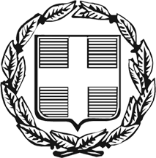 ΕΛΛΗΝΙΚΗ ΔΗΜΟΚΡΑΤΙΑ 2η ΕΙΔΙΚΗ ΕΠΙΤΡΟΠΗΕΠΙΚΙΝΔΥΝΩΣ ΕΤΟΙΜΟΡΡΟΠΩΝ (Ε.ΕΠ.ΕΤ.)ΧΩΡΙΚΗΣ ΑΡΜΟΔΙΟΤΗΤΑΣ ΑΠΟΚΕΝΤΡΩΜΕΝΗΣ ΔΙΟΙΚΗΣΗΣΘΕΣΣΑΛΙΑΣ - ΣΤΕΡΕΑΣ ΕΛΛΑΔΑΣ               Βόλος, 24 Μαΐου 2024               Αριθ. πρωτ. οικ. 11Η ΠΡΟΕΔΡΟΣΠροβιά Αγγελική Η ΓΡΑΜΜΑΤΕΑΣΕιρήνη Πολατίδου Ανδριανή ΔιαγουμάΑστέριος ΖιάμπαςΑργύρης Αργυρόπουλος